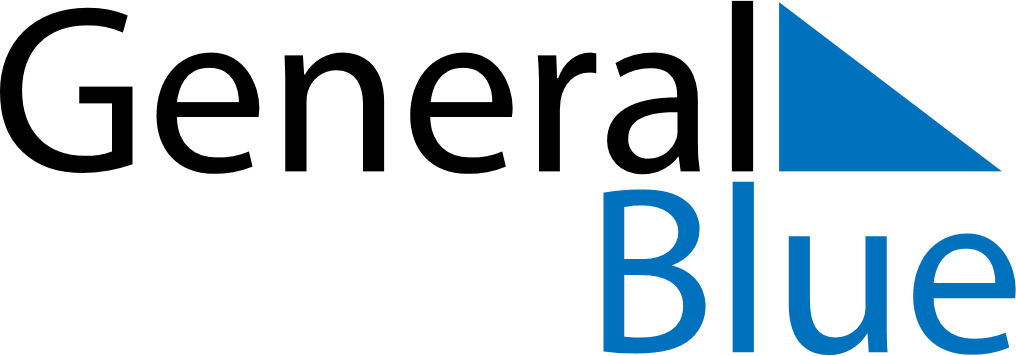 September 2018September 2018September 2018September 2018September 2018September 2018Cocos IslandsCocos IslandsCocos IslandsCocos IslandsCocos IslandsCocos IslandsSundayMondayTuesdayWednesdayThursdayFridaySaturday123456789101112131415Islamic New Year161718192021222324252627282930NOTES